Департамент образования ЯНАОГосударственное образовательное учреждение среднего профессиональногообразования Ямало-Ненецкого автономного округа«Ямальский многопрофильный колледж»Рассмотренона заседании методической кафедрыинформационно-математических дисциплинПротокол №___от «__»________20__г.Индивидуальный планметодической работы на 2013-2014 учебный годпреподавателя Атавовой Р.Ш.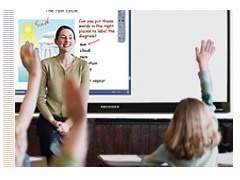 Методическая тема: Разработка самостоятельных работ и её комплексного учебно-методического обеспечения в процессе формирования общих и профессиональных компетенций будущих специалистов.Цели: Создание условий для повышения качества образования студентов; развитие учебно-познавательной компетенции студентов через совершенствование  общих и специальных учебных умений; формирование способности к творческому саморазвитию, к творческой деятельности.Задачи: Повышать  активность студентов на уроках математики. Проведение целенаправленной работы с отстающими студентами.Продолжить внедрение инновационных технологий в преподавание математики, повышая тем самым научно-теоретический уровень.Разработка методических рекомендаций, дидактических материалов в рамках реализуемой методической темы.Совершенствование видов и форм диагностики и контроля.Создание условий для проявления творческих способностей студентов на уроках, для развития таких качеств, как ответственность и самостоятельность в приобретении необходимых знаний по предмету.Раздел 1 Информационная деятельностьРаздел 2 Методическая деятельностьРаздел 3 Научно-исследовательская и опытно-экспериментальная деятельностьРаздел 4  Внеаудиторная деятельностьРаздел 5 Диагностико -аналитическая деятельность№п. пФорма организации деятельностиСодержание деятельностиСроки выполненияРезультат деятельности1Изучение периодической печати, СМИ и т.д.Изучить литературу по теме «Разработка самостоятельных работ и её комплексного учебно-методического обеспечения в процессе формирования общих и профессиональных компетенций будущих специалистов» и «Формирование информационно – коммуникативной компетентности студентов». Леонтович А.В. Исследовательская деятельность как способ формирования мировоззрения. //Народное образование,№ 10, 2005.Новые педагогические и информационные технологии в системе образования /под ред. Е.С. Полат-М.:2004.Развитие исследовательской деятельности студентов. Методический сборник. М.:Народное образование, 2001. Хуторской А.В. Ключевые компетенции как компонент личностно ориентированной парадигмы образования //Учебник в обновляющейся школе: Сб.науч.трудов/ Под ред. Ю.И.Дика. А.В.Хуторского. М., 2002.Документы Правительства РФ, Министерства образования РФ, относящихся к стратегии модернизации образования.В течение года2Поиск педагогической методической информации в сети ИнтернетОбзор в Интернете информации по математике и методике, инновационным технологиям.Единая коллекция цифровых образовательных ресурсов. Адрес сайта: http://school-collection.edu.ruФедеральный центр информационно-образовательных ресурсов (ФФЦИОР) http://fcior.edu.ru В течение года3Изучение научно- педагогической и методической литературыИзучение методической литературы, подготовка УМК по предмету, составление рабочих учебных программ по математике В течение года4Посещение музеев, театров, выставок с целью роста педагогической и общей культурыЯмало-Ненецкий Окружной музейно-выставочный комплекс им. И.С. ШемановскогоВ течение года№п. пФорма организации деятельностиСодержание деятельностиСроки выполненияРезультат деятельности1Изучение передового опыта преподавателей ЯНАО и колледжаИзучать опыт работы преподавателей колледжа.Посещать уроки коллег и участвовать в обмене опытом.Проводить самоанализ профессиональной деятельности.Создать собственную базу лучших сценариев уроков, интересных приёмов и находок на уроке.Проводить открытые уроки для коллег по работе.Творческое сотрудничество с учителями – предметниками.Пополнять материалами  персональный мини-сайт.Изучить опыт учителей новаторов из методических газет и журналов, образовательных сайтов Интернета. В течение года2Участие в работе НМС, семинарах, конкурсах и т.д.Выступить с докладом, с творческим отчётом  на тему «Использование инновационных технологий в образовательном процессе для повышения мотивации к предмету и качества образования» на заседаниях кафедры, с отчётом деятельности преподавателей кафедры.Участвовать в опытно-экспериментальной работе колледжа по данному направлению.Организовать работу со студентами и принимать участие в научно-практических конференциях (колледж, округ),  заочной научно-практической конференции.В течение года3Подготовка методических работ (докладов, разработок, учебных пособий и т.д.)Подготовка УМК по индивидуальным занятиям, внеаудиторным самостоятельным занятиям.В течение года№п. пФорма организации деятельностиСодержание деятельностиСроки выполненияРезультат деятельности1Участие, инициирование, и разработка исследований, экспериментов, творческих дел зданийСовершенствовать свои знания в образовательной области.Развитие творческих способностей студентов на уроках математикиВ течение года2Подготовка печатных изданий, публикацийРазработка методических рекомендаций для преподавателей МК по применению интерактивных технологий на уроках математики.В течение года3Разработка и реализация педагогических проектовТема проекта «Выявление математических затруднений при решении физических задач»Апрель-майСоздание таблиц№п. пФорма организации деятельностиСодержание деятельностиСроки выполненияРезультат деятельности1Подготовка и проведение внеклассных мероприятийИнтегрированная игра «Применение информатики в математике»Апрель2Подготовка и проведение внеурочных мероприятийПроведение преподавателями кафедры предметной декадыАпрель№п. пФорма организации деятельностиСодержание деятельностиСроки выполненияРезультат деятельности1Мониторинг уровня сформированности ОК и ПК студентов1.Включить в план по реализации проектной деятельности на уроках математики разработки студентами примерных тем проектов, исследовательских работ.2.Разработка комплекта входных, самостоятельных, контрольных работ, в том числе и электронных тестов.2Анкетирование родителей по вопросу удовлетворительности качеством образовательных услугИзучение уровня удовлетволрённости качеством образования, предостовляемых услуг колледжемДекабрь, май3Анализ контрольных срезов, опросов, тестировнаий и т.д.Разработать задания по диагностике знаний студентов.Проводить диагностику 1-2 раза в год.